Соревнования по лыжероллерам «Кстовская Пятидесятка» 26 августа 2017.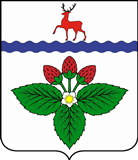 ПОЛОЖЕНИЕо проведении соревнований по лыжероллерам «Кстовская  Пятидесятка»Цели и задачиСоревнование проводится с целью дальнейшего развития лыжного спорта в Кстовском районе, патриотического воспитания молодежи, привлечения населения к активным занятиям физической культурой и спортом, проведения здорового досуга, укрепления здоровья взрослого населения, детей и подростков, пропаганды лыжного спорта среди всех слоев населения, выявления сильнейших спортсменов для участия в Российских и международных соревнованиях.Время и место проведенияСоревнования проводятся 26 августа 2017 года, пл. МираПрограмма соревнованийРегистрация участников детских забегов на роликовых коньках с 11.00 до 11.45.Старт первого забега (дети на роликовых коньках и лыжероллерах типа Start) в 12.00.Участники разделены на возрастные группы:– 1 группа: 2005 – 2006г.р. (2 круга – 1500 м.)– 2 группа: 2007 – 2008г.р. (2 круга – 1500 м.)– 3 группа: 2009г.р. – 2010г.р.  (1 круг – 750 метров)Начало предстартовой регистрации основных групп М0, М1, МЮ, Ж, ЖЮ, М2, М3, Ст.Юноши, Ст.Девушки,  Юноши, Девушки, М4 (выдача номеров) с 10.45 до 11.30Движение будет перекрыто с 12.00 до 14.00Старт основного забега лыжероллистов – в 12.00.Завершение соревнований – в 14.00.Награждение – в 15.00.Участники разбиты по группам, каждой группе соответствует своя дистанция:50км – М0, М1, МЮ.30км – Ж, ЖЮ, М2, М315км – Ст.Юноши, Ст.Девушки, М4, Ю и Д.Участники соревнований и возрастные группыК участию в соревнованиях допускаются спортсмены, прошедшие соответствующую подготовку, имеющие допуск врача или подтвердившие личную ответственность за собственное здоровье в заявке.Соревнования проводятся в следующих возрастных категориях:Ю, Д : юноши, девушки 2003-2004 года рождения.Ст.Юн., Ст.Дев. 2001–2002г.р.МЮниоры, ЖЮниорки: 1997 – 2000 г.р.М0, мужчины 1977 – 1996 г.р.М1, мужчины 1970 – 1976 г.р.М2, мужчины 1964 – 1969 г.р.М3, мужчины 1958 – 1963 г.р.М4, мужчины 1957 г.р. и старшеЖ, женщины 1996 г.р. и старшеЕсли в возрастной категории не набирается больше 3–х человек, то данная группа переходит в ближайшую младшую  возрастную категорию, кроме юниоров (МЮ), Ст.юношей (Ю),  юниорок (ЖЮ), Ст.девушек (Д), а также юношей и девушек, которые переходят в старшую возрастную категорию.Наличие защитных очков и шлемов обязательно! Без них участники не допускаются до соревнований!ЗаявкиПредварительные заявки принимаются с 15 августа 2017 года до 24 августа 2017 17:00 по электронной почте: asxk2008@rambler.ruПодтверждение заявок обязательно. В случае возникновения проблем с подачей заявки обращайтесь: Комаров Олег Анатольевич тел. – 89063556449В ДЕНЬ СОРЕВНОВАНИЙ В ОСНОВНЫХ ГРУППАХ ЗАЯВКИ НЕ ПРИНИМАЮТСЯПорядок стартаСтарт общий.12:00 – М0, М1, МЮ12:01 – Ж, ЖЮ, М2, М312:02 – Ст.Юноши, Ст.Девушки, М4, Ю и Д.Оргкомитет оставляет за собой право изменить порядок старта в зависимости от количества участников в группах.7.Определение победителей и награждениеПобедителями и призёрами соревнований являются спортсмены, занявшие в своих группах 1, 2, 3 места согласно итоговому протоколу. Победители и призеры во всех возрастных группах награждаются грамотами, медалями и  призами. Участник, не явившийся на награждение, лишается права получения призов.8.Финансовое обеспечениеРасходы, связанные с проведением соревнований (питание судейского и обслуживающего персонала, награждение) за счет Кстовской федерации лыжного спорта. Расходы, связанные с командированием спортсменов (проезд, питание) несут командирующие организации.Стартовые взносыСтартовый взнос для групп: Юниоры, М0, М1, М2 – 250 руб., для остальных групп 150 руб.Дети до 18 лет – без стартовых взносов.РазмещениеПроживание: Общежитие (гостиничного типа)  8 9063538898.Академия самбо – 8(83145) 4-35-19Организационные вопросы – главный судья соревнований  – Эктов Сергей – 89200148201